.前奏： Intro: 16  Counts 16拍後起跳第一段Walk, Walk, Forward Mambo,  Back, Back, Coaster走 走, 前曼波, 後 後, 海岸步1-2 走 走Walk forward right, left 前走步-右, 左3&4 前曼波Rock Forward on Right, recover on left, step back on  right右足前下沉, 左足回復, 右足後踏5-6 後 後Walk back left, right   後走-左, 右7&8 海岸步Step back on left, step right beside left, step left  forward左足後踏, 右足併踏, 左足前踏第二段Charleston Steps, Lock Step Forward, Step,  Pivot ¼, Cross查爾斯頓步, 前鎖步, 踏 轉1/4, 交叉1-2查爾斯頓步3-4Sweep and touch R toe forward, sweep and step back on  right右足趾前點, 右足後踏Sweep and touch left toe back, sweep and step forward  on left左足趾後點, 左足前踏5&6前鎖步Step forward on right, lock left behind right, step  forward on right右足前踏, 左足於右足後鎖踏, 右足前踏7&8踏90交叉Step forward on left, pivot ¼ right, cross left over  right (3 o’clock) 左足前踏, 右轉90度, 左足於右足前交叉踏(面向3點鐘)第三段Box Steps, Side, Together,  ¼ Turn Right, Step, Pivot ¼, Cross方塊步, 側, 併, 右1/4, 踏, 轉1/4, 交叉1&2右併前Step side right, step left beside right, step right  forward右足右踏, 左足併踏, 右足前踏3&4左併後Step side left, step right beside left, step left back左足左踏, 右足併踏, 左足後踏5&6追步轉右90Step side right, step left beside right, make ¼ turn right  stepping forward on right 右足右踏, 左足併踏, 右轉90度右足前踏7&8踏90交叉Step forward on left, pivot ¼ right, cross left over  right (9 o’clock) 左足前踏, 右軸轉90度, 左足於右足前交叉踏(面向9點鐘)第四段R and L Side Mambo, Touch,  Walk ¾ Turn側曼波-右, 左, 點, 走轉3/41&2右曼波Rock right to right side, recover weight to left, step  right beside left  右足右下沉, 左足回復, 右足併踏&3&4左曼波 點Rock left to left side, recover weight to right, step  left beside right, touch right beside left左足左下沉, 右足回復, 左足併踏, 右足併點5-8走步轉270Walk right, left, right left and make ¾ over right  shoulder (6 o’clock) 四走步右轉270度-右, 左, 右, 左(面向6點鐘)Under The Sun (艷陽下) (zh)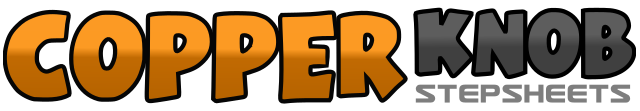 .......Count:32Wall:2Level:Beginner.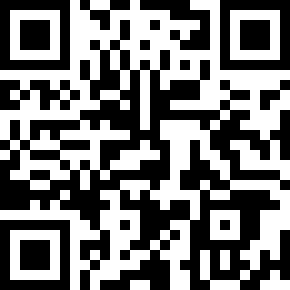 Choreographer:Kathy Chang (USA) & Sue Hsu (USA) - 2009年10月Kathy Chang (USA) & Sue Hsu (USA) - 2009年10月Kathy Chang (USA) & Sue Hsu (USA) - 2009年10月Kathy Chang (USA) & Sue Hsu (USA) - 2009年10月Kathy Chang (USA) & Sue Hsu (USA) - 2009年10月.Music:Under the Sun (Radio Edit) - Tim TimUnder the Sun (Radio Edit) - Tim TimUnder the Sun (Radio Edit) - Tim TimUnder the Sun (Radio Edit) - Tim TimUnder the Sun (Radio Edit) - Tim Tim........